Obec Urbanice pořádá zájezddo Východočeského divadla v Pardubicích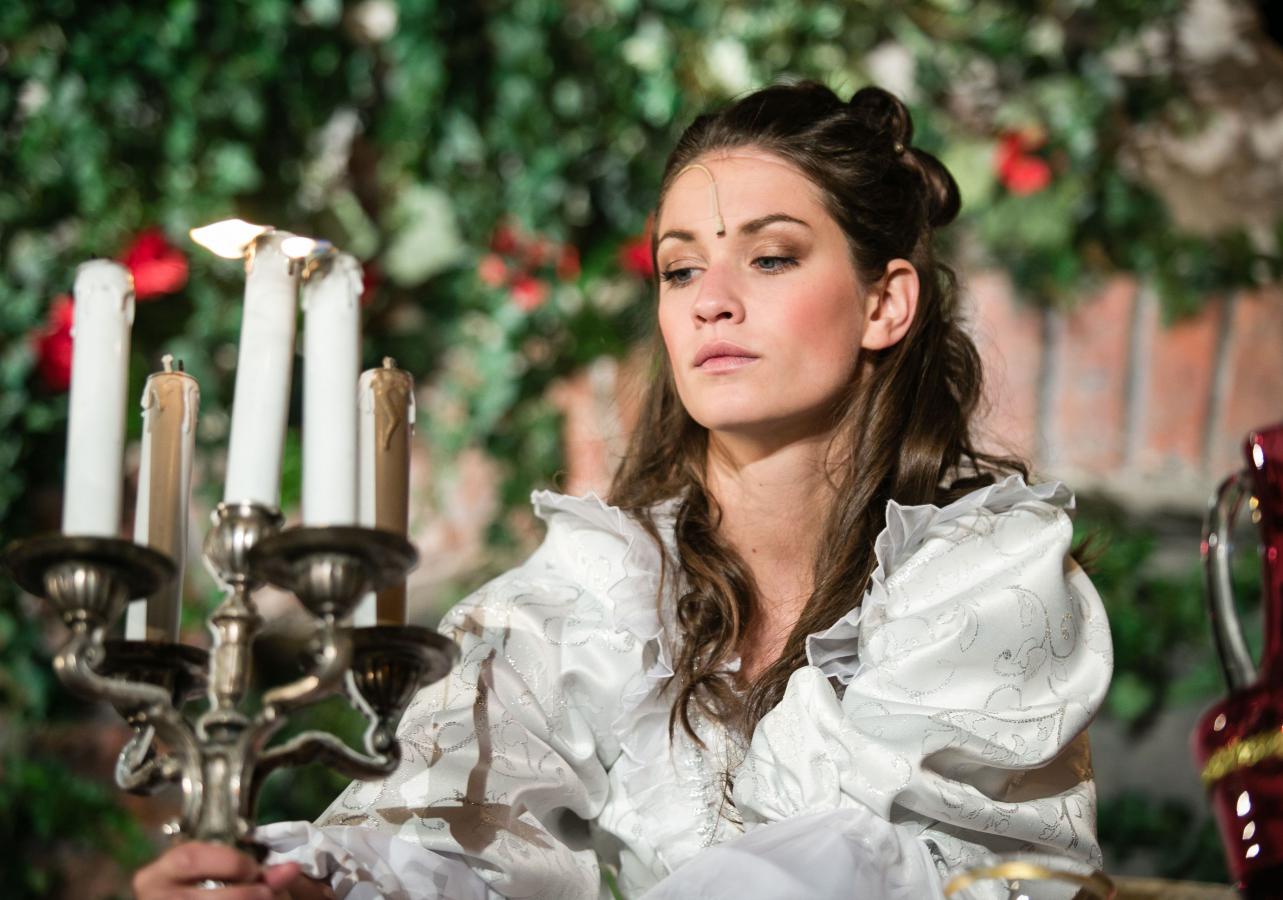 František Hrubín / KRÁSKA A ZVÍŘETajemný pohádkový příběh o dobru, zlu a zázraku lásky s hudbou a písněmi úspěšného zpěváka a skladatele Michala Hrůzy. Režie Petr Novotný.V sobotu 23. května 2020 od 21:30 hodinNa scéně VČD na Vyhlídce hradu Kunětická horaOdjezd: Urbanice (U Váhy) ve 20:00 hodinCena: 450 KčZávazné přihlášky do 9.2.2020 u pí. Růžové na tel. čísle 725 504 789. Platba při převzetí vstupenek.